ЧЕРКАСЬКА МІСЬКА РАДА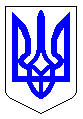 ЧЕРКАСЬКА МІСЬКА РАДАВИКОНАВЧИЙ КОМІТЕТРІШЕННЯВід 24.09.2019 № 1056Про погодження розміру плати за навчання у мистецьких школах м. Черкаси, заснованих на комунальній формі власностіна 2019 – 2020 навчальний рік	Відповідно до п.1(а) ст.32 Закону України «Про місцеве самоврядування в Україні», ст.26 закону України «Про позашкільну освіту», враховуючи постанови Кабінету Міністрів України від 06.07.1992 № 374 «Про плату за навчання у державних школах естетичного виховання дітей» та від 25.03.1997 № 260 «Про встановлення розміру плати за навчання у державних школах естетичного виховання дітей», наказ Міністерства культури і мистецтв України від 06.08.2001 № 523 «Про затвердження Положення про початковий спеціалізований мистецький навчальний заклад (школу естетичного виховання)», узгоджені пропозиції управління культури департаменту освіти та гуманітарної політики Черкаської міської ради і директорів мистецьких шкіл, з метою впорядкування оплати за навчання в мистецьких школах м. Черкаси, виконавчий комітет Черкаської міської радиВИРІШИВ:Погодити щомісячну плату за навчання у мистецьких школах м.Черкаси на 2019 – 2020 навчальний рік  з 01 жовтня 2019 року згідно з додатком.   Вважати таким, що втратило чинність рішення виконавчого комітету Черкаської міської ради від 19.06.2018 № 498 «Про погодження розміру плати за навчання у мистецьких школах м. Черкаси, заснованих на комунальній формі власності на 2018 – 2019 навчальний рік».Контроль за виконанням рішення покласти на директора департаменту освіти та гуманітарної політики Черкаської міської ради Воронова С.П.Міський голова	      А.В. БондаренкоДодатокЗАТВЕРДЖЕНОрішення виконавчого комітету Черкаської міської радивід_________________   №___	Розмірщомісячної плати за навчання у мистецьких школах м.Черкаси, заснованих на комунальній формі власностіна 2019 – 2020 навчальний рікДиректор департаменту	    С.П. Воронов№ з/пНазва інструментуСума (грн.)1Фортепіано200,002Електроінструменти (синтезатор, електрогітара, бас-гітара)200,003Скрипка, віолончель, контрабас, альт130,004Баян, акордеон110,005Домра, балалайка, кобза100,006Бандура100,007Гітара200,008Духові інструменти (саксофон, флейта, туба, труба, кларнет, валторна, гобой, фагот, тромбон, сопілка та інші)130,009Ударні інструменти140,0010Цимбали110,0011Хоровий спів150,0012Естрадний спів220,0013Академічний спів, народний спів180,0014Народні, бальні, класичні танці160,0015Театральне мистецтво140,0016Образотворче мистецтво у Черкаській дитячій школі мистецтв220,0017Образотворче мистецтво у Черкаської дитячій художній школі ім. Д.Нарбута230,0018Повторний рік навчання учнів – випускників на будь-якому інструменті, відділенні300,00